Publicado en Madrid el 05/05/2023 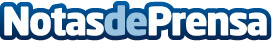 Fernando García Lozano presentó en el COAM la arquitectura sensata de Antonio Vallejo ÁlvarezEl también arquitecto guadalajareño ha investigado en la trayectoria vital y profesional de este arquitecto, nacido en Almonacid de Zorita en 1903, a quien dedicó su tesis doctoral y que finalmente ha convertido en un interesantísimo libro: 'Antonio Vallejo Álvarez. Arquitectura de la sensatez'. En él, reivindica la dimensión profesional y personal de un hombre cabal y generoso, jefe de obreros, en el literal sentido de la palabra arquitecto en su etimología griegaDatos de contacto:Javier Bravo606411053Nota de prensa publicada en: https://www.notasdeprensa.es/fernando-garcia-lozano-presento-en-el-coam-la Categorias: Artes Visuales Literatura Sociedad Castilla La Mancha Arquitectura http://www.notasdeprensa.es